Wat als het niet goed loopt? ... De hand van verandering - de 5 vingers van je hand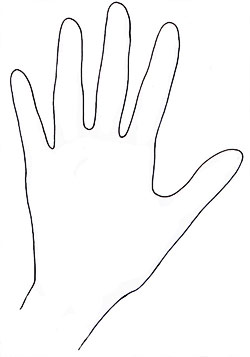 BenodigdhedenLeeg sjabloon (zie pagina 2) 'hand van verandering'VerloopNeem het sjabloon en knip het document in twee. Bij problemen tussen en duo neem je het leeg sjabloon (pagina 3) bij de hand en knip je dit middendoor. Je vult eerst het document in voor jezelf (linkerzijde) en je duopartner over jou (rechterzijde). Nadien draai je de rollen om en vul jij een nieuw document  over je duopartner (rechterzijde) en je duopartner over zichzelf (linkerzijde).In geval van problemen tussen een duostudent en mentor/lector vul jij de linkerzijde in en de mentor/lector de rechterzijde.Dit document kan een basisdocument zijn voor een gesprek. Welke vinger je eerst bespreekt kan je kiezen. Je begin bij voorkeur positief bv. met de DUIM (de kwaliteiten), dan naar de WIJSVINGER (doel), RINGVINGER (vertrouwen), MIDDELVINGER (zwakte, moeilijkheid) en sluit af met de PINK (je kleine kantje).De hand van veranderingsoort toolOefeningdoelEen goed gesprek tussen een duo onderling of tussen student en mentor/lector bij onenigheden.gebruikerStudenten onderlingStudenten vs. mentoren / lectorenhoe gebruikenTijdens of na de duostagetrefwoordenProbleem bespreken, goed gesprek naar aanleiding van een probleem, openhartig gesprek over goede en minder goede elementen van team teaching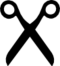 Wat is mijn meningDe mening van mijn duopartner/mentor/lectorDe mening van mijn duopartner/mentor/lectorDUIMDe DUIM zegt waar je GOED in bent.  Waarin ben je goed, blink je uit, waarvoor zou je voor jezelf of zouden anderen voor jou hun duim opsteken. Wat is je positieve kwaliteit, eigenschap, waarvoor word je gewaardeerd. Wat vind je van jezelf goed, wat verdient er een pluim?De DUIM zegt waar je partner/student GOED in is.  Waarvoor zou jij je duim opsteken naar hem/haar. Een positieve kwaliteit, eigenschap, waarvoor je jouw partner/student  waardeert, iets dat je van hem/haar knap vindt, dat een pluim verdient. De DUIM zegt waar je partner/student GOED in is.  Waarvoor zou jij je duim opsteken naar hem/haar. Een positieve kwaliteit, eigenschap, waarvoor je jouw partner/student  waardeert, iets dat je van hem/haar knap vindt, dat een pluim verdient. DUIMDUIMWIJSVINGERDe WIJSVINGER geeft richting aan. Wat is je DOEL?Waar wil je naartoe in de nabije / verre toekomst. Waar streef je naar. Wat wil je realiseren. Wat is je droom, je verlangen, je ontwikkeltaak ? Wat is belangrijk om te bereiken in de klas?De WIJSVINGER geeft richting aan. Wat is je DOEL?Waar moeten jullie als duo of samen naartoe in de nabije / verre toekomst. Waar moet naar gestreefd worden. Wat moet gerealiseerd worden?  Wat is de droom, het  verlangen, de ontwikkeltaak ? Wat is belangrijk om te bereiken in de klas?De WIJSVINGER geeft richting aan. Wat is je DOEL?Waar moeten jullie als duo of samen naartoe in de nabije / verre toekomst. Waar moet naar gestreefd worden. Wat moet gerealiseerd worden?  Wat is de droom, het  verlangen, de ontwikkeltaak ? Wat is belangrijk om te bereiken in de klas?WIJSVINGERWIJSVINGERMIDDELVINGERDe MIDDELVINGER staat voor “fuck you”. Waar heb je het MOEILIJK mee in functie van deze duostage/samenwerking?Waarvoor of wanneer steek je die vinger op? Wat stoort je in deze stage/in deze periode in de klas. De MIDDELVINGER staat voor “fuck you". Waar heb je het MOEILIJK mee in functie van deze duostage/samenwerking?Waarvoor of wanneer steek je die vinger op ? Wat stoort je bij je duopartner/de student in deze klas?De MIDDELVINGER staat voor “fuck you". Waar heb je het MOEILIJK mee in functie van deze duostage/samenwerking?Waarvoor of wanneer steek je die vinger op ? Wat stoort je bij je duopartner/de student in deze klas?MIDDELVINGERMIDDELVINGERRINGVINGERDe RINGVINGER staat voor VERBONDENHEID onderling. Hoe zit het met jullie verbondenheid? Wat zou beter kunnen? Is er een goede band tussen jullie? Wat versterkt dit? Wat verzwakt deze band?  Waarvoor voel je je wel eens bezorgd ? Wat houdt je wel eens wakker ?De RINGVINGER staat voor VERBONDENHEID onderling. Hoe zit het met jullie verbondenheid? Wat zou beter kunnen? Is er een goede band tussen jullie? Wat versterkt dit? Wat verzwakt deze band?  Waarvoor voel je je wel eens bezorgd ? Wat houdt je wel eens wakker ?De RINGVINGER staat voor VERBONDENHEID onderling. Hoe zit het met jullie verbondenheid? Wat zou beter kunnen? Is er een goede band tussen jullie? Wat versterkt dit? Wat verzwakt deze band?  Waarvoor voel je je wel eens bezorgd ? Wat houdt je wel eens wakker ?RINGVINGERRINGVINGERPINKDe PINK staat voor een KLEINE KANT van jezelf. Wat is een minder goeie of slechte eigenschap ? Een valkuil waarin je wel eens tuimelt ? Een zwakte ? Wat is moeilijk om toe te geven, of te erkennen, maar speelt je wel eens parten ?De PINK staat voor een KLEINE KANT van je partner/student. Wat is een minder goeie of slechte eigenschap ? Een valkuil waarin hij/zij wel eens tuimelt ? Een zwakte ? Wat speelt je wel eens parten in jullie samenwerking?De PINK staat voor een KLEINE KANT van je partner/student. Wat is een minder goeie of slechte eigenschap ? Een valkuil waarin hij/zij wel eens tuimelt ? Een zwakte ? Wat speelt je wel eens parten in jullie samenwerking?PINKPINKWat is mijn meningWat is mijn meningDe mening van mijn duopartner/mentor/lectorDe mening van mijn duopartner/mentor/lectorDUIMDUIMDUIMWIJSVINGERWIJSVINGERWIJSVINGERMIDDELVINGERMIDDELVINGERMIDDELVINGERRINGVINGERRINGVINGERRINGVINGERPINKPINKPINK